ОТЧЕТ ОБ ИСПОЛНЕНИИ БЮДЖЕТАна 1 мая 2021 г.Наименование финансового органа: Администрация муниципального образования муниципального округа СветлановскоеНаименование публично-правового образования:Форма по ОКУД Датапо ОКПО Глава по БКСанкт-Петербург	по ОКТМОПериодичность: месячная, квартальная, годовая Единица измерения: руб.Доходы бюджета04.05.2021	1Расходы бюджета04.05.2021	5Источники финансирования дефицита бюджета04.05.2021	15РуководительРуководитель финансово- экономической службыГлавный бухгалтер(подпись)	(расшифровка подписи)(подпись)	(расшифровка подписи)(подпись)	(расшифровка подписи)«	»	20	г.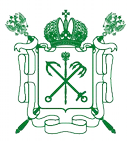 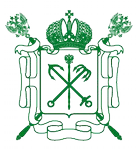 Наименование показателяКод строкиКод дохода по бюджетной классификацииУтвержденные бюджетные назначенияИсполненоНеисполненные назначения123456Доходы бюджета всего в том числе:010Х171 074 000.0046 677 587.94124 396 412.06НАЛОГОВЫЕ И НЕНАЛОГОВЫЕ ДОХОДЫ010000 1 00 00000 00 0000 000118 414 900.0029 127 387.9489 287 512.06НАЛОГИ НА ПРИБЫЛЬ, ДОХОДЫ010000 1 01 00000 00 0000 000108 895 300.0027 848 162.4681 047 137.54Налог на доходы физических лиц010000 1 01 02000 01 0000 110108 895 300.0027 848 162.4681 047 137.54Налог на доходы физических лиц с доходов, источником которых является налоговый агент, за исключением доходов, в отношении которых исчисление и уплата налога осуществляются в соответствии со статьями 227, 227.1 и 228 Налогового кодекса Российской Федераци010182 1 01 02010 01 0000 110108 895 300.0027 848 162.4681 047 137.54ДОХОДЫ ОТ ОКАЗАНИЯ ПЛАТНЫХ УСЛУГ И КОМПЕНСАЦИИ ЗАТРАТ ГОСУДАРСТВА010000 1 13 00000 00 0000 0001 405 400.001 034 500.00370 900.00Доходы от компенсации затрат государства010000 1 13 02000 00 0000 1301 405 400.001 034 500.00370 900.00Прочие доходы от компенсации затрат государства010000 1 13 02990 00 0000 1301 405 400.001 034 500.00370 900.00Прочие доходы от компенсации затрат бюджетов внутригородских муниципальных образований городов федерального значения010000 1 13 02993 03 0000 1301 405 400.001 034 500.00370 900.00Средства, составляющие восстановительную стоимость зеленых насаждений общего пользования местного значения и подлежащие зачислению в бюджеты внутригородских муниципальных образований Санкт-Петербурга в соответствии с законодательством Санкт-Петербурга010867 1 13 02993 03 0100 1301 034 500.001 034 500.00Другие виды прочих доходов от компенсации затрат бюджетов внутригородских муниципальных образований Санкт-Петербурга010913 1 13 02993 03 0200 130370 900.00370 900.00ДОХОДЫ ОТ ПРОДАЖИ МАТЕРИАЛЬНЫХ И НЕМАТЕРИАЛЬНЫХ АКТИВОВ010000 1 14 00000 00 0000 000500 000.00500 000.00Наименование показателяКод строкиКод дохода по бюджетной классификацииУтвержденные бюджетные назначенияИсполненоНеисполненные назначения123456Доходы от реализации имущества, находящегося в государственной и муниципальной собственности (за исключением движимого имущества бюджетных и автономных учреждений, а также имущества государственных и муниципальных унитарных предприятий, в том числе казенн010000 1 14 02000 00 0000 000500 000.00500 000.00Доходы от реализации имущества, находящегося в собственности внутригородских муниципальных образований городов федерального значения (за исключением движимого имущества муниципальных бюджетных и автономных учреждений, а также имущества муниципальных унита010913 1 14 02030 03 0000 410500 000.00500 000.00ШТРАФЫ, САНКЦИИ, ВОЗМЕЩЕНИЕ УЩЕРБА010000 1 16 00000 00 0000 0007 614 200.00244 725.487 369 474.52Штрафы, неустойки, пени, уплаченные в соответствии с законом или договором в случае неисполнения или ненадлежащего исполнения обязательств перед государственным (муниципальным) органом, органом управления государственным внебюджетным фондом, казенным учре010000 1 16 07000 00 0000 1405 200.005 019.44180.56Штрафы, неустойки, пени, уплаченные в случае просрочки исполнения поставщиком (подрядчиком, исполнителем) обязательств, предусмотренных государственным (муниципальным) контрактом010000 1 16 07010 00 0000 140200.0019.44180.56Штрафы, неустойки, пени, уплаченные в случае просрочки исполнения поставщиком (подрядчиком, исполнителем) обязательств, предусмотренных муниципальным контрактом, заключенным муниципальным органом, казенным учреждением внутригородского муниципального образ010913 1 16 07010 03 0000 140200.0019.44180.56Иные штрафы, неустойки, пени, уплаченные в соответствии с законом или договором в случае неисполнения или ненадлежащего исполнения обязательств перед государственным (муниципальным) органом, казенным учреждением, Центральным банком Российской Федерации, г010000 1 16 07090 00 0000 1405 000.005 000.00Иные штрафы, неустойки, пени, уплаченные в соответствии с законом или договором в случае неисполнения или ненадлежащего исполнения обязательств перед муниципальным органом, (муниципальным казенным учреждением) внутригородского муниципального образования г010913 1 16 07090 03 0000 1405 000.005 000.00Платежи в целях возмещения причиненного ущерба (убытков)010000 1 16 10000 00 0000 1407 609 000.00239 706.047 369 293.96Доходы от денежных взысканий (штрафов), поступающие в счет погашения задолженности, образовавшейся до 1 января 2020 года, подлежащие зачислению в бюджеты бюджетной системы Российской Федерации по нормативам, действовавшим в 2019 году010000 1 16 10120 00 0000 1407 609 000.00239 706.047 369 293.96Наименование показателяКод строкиКод дохода по бюджетной классификацииУтвержденные бюджетные назначенияИсполненоНеисполненные назначения123456Доходы от денежных взысканий (штрафов), поступающие в счет погашения задолженности, образовавшейся до 1 января 2020 года, подлежащие зачислению в бюджет муниципального образования по нормативам, действовавшим в 2019 году010000 1 16 10123 01 0000 1407 609 000.00239 706.047 369 293.96Доходы от денежных взысканий (штрафов), поступающие в счет погашения задолженности, образовавшейся до 1 января 2020 года, подлежащие зачислению в бюджет муниципального образования по нормативам, действовавшим в 2019 году (доходы бюджетов внутригородских м010182 1 16 10123 01 0031 1401 000.00-9 109.0010 109.00Доходы от денежных взысканий (штрафов), поступающие в счет погашения задолженности, образовавшейся до 1 января 2020 года, подлежащие зачислению в бюджет муниципального образования по нормативам, действовавшим в 2019 году (доходы бюджетов внутригородских м010806 1 16 10123 01 0031 1404 160 000.00200 000.003 960 000.00Доходы от денежных взысканий (штрафов), поступающие в счет погашения задолженности, образовавшейся до 1 января 2020 года, подлежащие зачислению в бюджет муниципального образования по нормативам, действовавшим в 2019 году (доходы бюджетов внутригородских м010807 1 16 10123 01 0031 140500 000.00500 000.00Доходы от денежных взысканий (штрафов), поступающие в счет погашения задолженности, образовавшейся до 1 января 2020 года, подлежащие зачислению в бюджет муниципального образования по нормативам, действовавшим в 2019 году (доходы бюджетов внутригородских м010815 1 16 10123 01 0031 14040 000.0040 000.00Доходы от денежных взысканий (штрафов), поступающие в счет погашения задолженности, образовавшейся до 1 января 2020 года, подлежащие зачислению в бюджет муниципального образования по нормативам, действовавшим в 2019 году (доходы бюджетов внутригородских м010824 1 16 10123 01 0031 1402 700 000.002 700 000.00Доходы от денежных взысканий (штрафов), поступающие в счет погашения задолженности, образовавшейся до 1 января 2020 года, подлежащие зачислению в бюджет муниципального образования по нормативам, действовавшим в 2019 году (доходы бюджетов внутригородских м010848 1 16 10123 01 0031 140208 000.008 815.04199 184.96БЕЗВОЗМЕЗДНЫЕ ПОСТУПЛЕНИЯ010000 2 00 00000 00 0000 00052 659 100.0017 550 200.0035 108 900.00БЕЗВОЗМЕЗДНЫЕ ПОСТУПЛЕНИЯ ОТ ДРУГИХ БЮДЖЕТОВ БЮДЖЕТНОЙ СИСТЕМЫ РОССИЙСКОЙ ФЕДЕРАЦИИ010000 2 02 00000 00 0000 00052 659 100.0017 550 200.0035 108 900.00Дотации бюджетам бюджетной системы Российской Федерации010000 2 02 10000 00 0000 15032 582 600.0010 860 800.0021 721 800.00Дотации на выравнивание бюджетной обеспеченности010000 2 02 15001 00 0000 15032 582 600.0010 860 800.0021 721 800.00Дотации бюджетам внутригородских010913 2 02 15001 03 0000 15032 582 600.0010 860 800.0021 721 800.00Наименование показателяКод строкиКод дохода по бюджетной классификацииУтвержденные бюджетные назначенияИсполненоНеисполненные назначения123456муниципальных образований городов федерального значения на выравнивание бюджетной обеспеченности из бюджета субъекта Российской ФедерацииСубвенции бюджетам бюджетной системы Российской Федерации010000 2 02 30000 00 0000 15020 076 500.006 689 400.0013 387 100.00Субвенции местным бюджетам на выполнение передаваемых полномочий субъектов Российской Федерации010000 2 02 30024 00 0000 1504 675 900.001 556 000.003 119 900.00Субвенции бюджетам внутригородских муниципальных образований городов федерального значения на выполнение передаваемых полномочий субъектов Российской Федерации010000 2 02 30024 03 0000 1504 675 900.001 556 000.003 119 900.00Субвенции бюджетам внутригородских муниципальных образований Санкт-Петербурга на выполнение отдельных государственных полномочий Санкт- Петербурга по организации и осуществлению деятельности по опеке и попечительству010913 2 02 30024 03 0100 1504 668 100.001 556 000.003 112 100.00Субвенции бюджетам внутригородских муниципальных образований Санкт-Петербурга на выполнение отдельного государственного полномочия Санкт- Петербурга по определению должностных лиц, уполномоченных составлять протоколы об административных правонарушениях, и010913 2 02 30024 03 0200 1507 800.007 800.00Субвенции бюджетам на содержание ребенка в семье опекуна и приемной семье, а также вознаграждение, причитающееся приемному родителю010000 2 02 30027 00 0000 15015 400 600.005 133 400.0010 267 200.00Субвенции бюджетам внутригородских муниципальных образований городов федерального значения на содержание ребенка в семье опекуна и приемной семье, а также вознаграждение, причитающееся приемному родителю010000 2 02 30027 03 0000 15015 400 600.005 133 400.0010 267 200.00Субвенции бюджетам внутригородских муниципальных образований Санкт-Петербурга на содержание ребенка в семье опекуна и приемной семье010913 2 02 30027 03 0100 15011 022 300.003 674 000.007 348 300.00Субвенции бюджетам внутригородских муниципальных образований Санкт-Петербурга на вознаграждение, причитающееся приемному родителю010913 2 02 30027 03 0200 1504 378 300.001 459 400.002 918 900.00Наименование показателяКод строкиКод расхода по бюджетной классификацииУтвержденные бюджетные назначенияИсполненоНеисполненные назначения123456Расходы бюджета всего в том числе:200Х178 633 400.0029 102 653.30149 530 746.70Общегосударственные вопросы200000 0100 0000000000 000 00042 963 000.0013 037 288.4229 925 711.58Функционирование высшего должностного лица субъекта Российской Федерации и муниципального образования200000 0102 0000000000 000 0001 383 000.00480 060.02902 939.98Содержание главы муниципального образования200000 0102 0020000010 000 0001 383 000.00480 060.02902 939.98Расходы на выплаты персоналу в целях обеспечения выполнения функций государственными (муниципальными) органами, казенными учреждениями, органами управления государственными внебюджетными фондами200000 0102 0020000010 100 0001 383 000.00480 060.02902 939.98Заработная плата200000 0102 0020000010 121 2111 062 200.00369 637.50692 562.50Начисления на выплаты по оплате труда200000 0102 0020000010 129 213320 800.00110 422.52210 377.48Функционирование законодательных (представительных) органов государственной власти и представительных органов муниципальных образований200000 0103 0000000000 000 0007 759 800.002 086 471.635 673 328.37Расходы на содержание депутатов муниципального совета, осуществляющих свою деятельность на постоянной основе200000 0103 0020000021 000 000652 700.006 424.98646 275.02Расходы на выплаты персоналу в целях обеспечения выполнения функций государственными (муниципальными) органами, казенными учреждениями, органами управления государственными внебюджетными фондами200000 0103 0020000021 100 000652 700.006 424.98646 275.02Заработная плата200000 0103 0020000021 121 211501 300.00501 300.00Начисления на выплаты по оплате труда200000 0103 0020000021 129 213151 400.006 424.98144 975.02Компенсация депутатам муниципального совета, осуществляющим свои полномочия на непостоянной основе, расходов в связи с осуществлением ими своих мандатов200000 0103 0020000022 000 000281 300.0065 925.00215 375.00Расходы на выплаты персоналу в целях обеспечения выполнения функций государственными (муниципальными) органами, казенными учреждениями, органами управления государственными внебюджетными фондами200000 0103 0020000022 100 000281 300.0065 925.00215 375.00Прочие работы, услуги200000 0103 0020000022 123 226281 300.0065 925.00215 375.00Содержание и обеспечение деятельности аппарата представительного органа муниципального образования200000 0103 0020000023 000 0006 825 800.002 014 121.654 811 678.35Расходы на выплаты персоналу в целях обеспечения выполнения функций государственными (муниципальными) органами, казенными учреждениями, органами управления государственными внебюджетными200000 0103 0020000023 100 0005 205 800.001 715 167.223 490 632.78Наименование показателяКод строкиКод расхода по бюджетной классификацииУтвержденные бюджетные назначенияИсполненоНеисполненные назначения123456фондамиЗаработная плата200000 0103 0020000023 121 2113 933 335.811 275 489.752 657 846.06Социальные пособия и компенсации персоналу в денежной форме200000 0103 0020000023 121 26664 764.1964 764.19Социальные пособия и компенсации персоналу в денежной форме200000 0103 0020000023 122 266200.00200.00Начисления на выплаты по оплате труда200000 0103 0020000023 129 2131 207 500.00374 713.28832 786.72Закупка товаров, работ и услуг для обеспечения государственных (муниципальных) нужд200000 0103 0020000023 200 0001 610 000.00298 954.431 311 045.57Услуги связи200000 0103 0020000023 244 221120 000.0034 212.8385 787.17Транспортные услуги200000 0103 0020000023 244 22237 800.0037 800.00Работы, услуги по содержанию имущества200000 0103 0020000023 244 22572 000.0016 939.5055 060.50Прочие работы, услуги200000 0103 0020000023 244 226786 700.00130 260.50656 439.50Увеличение стоимости основных средств200000 0103 0020000023 244 310454 000.00454 000.00Увеличение стоимости прочих материальных запасов200000 0103 0020000023 244 346139 500.00117 541.6021 958.40Иные бюджетные ассигнования200000 0103 0020000023 800 00010 000.0010 000.00Иные выплаты текущего характера организациям200000 0103 0020000023 831 2975 000.005 000.00Штрафы за нарушение законодательства о налогах и сборах, законодательства о страховых взносах200000 0103 0020000023 853 2925 000.005 000.00Функционирование Правительства Российской Федерации, высших исполнительных органов государственной власти субъектов Российской Федерации, местных администраций200000 0104 0000000000 000 00032 746 400.0010 470 756.7722 275 643.23Содержание главы местной администрации200000 0104 0020000031 000 0001 382 900.00470 050.89912 849.11Расходы на выплаты персоналу в целях обеспечения выполнения функций государственными (муниципальными) органами, казенными учреждениями, органами управления государственными внебюджетными фондами200000 0104 0020000031 100 0001 382 900.00470 050.89912 849.11Заработная плата200000 0104 0020000031 121 2111 062 100.00361 950.00700 150.00Начисления на выплаты по оплате труда200000 0104 0020000031 129 213320 800.00108 100.89212 699.11Содержание и обеспечение деятельности местной администрации (исполнительно- распорядительного органа) муниципального образования200000 0104 0020000032 000 00026 695 400.008 565 885.7518 129 514.25Расходы на выплаты персоналу в целях обеспечения выполнения функций государственными (муниципальными) органами, казенными учреждениями, органами управления государственными внебюджетными фондами200000 0104 0020000032 100 00020 007 300.006 218 362.5813 788 937.42Заработная плата200000 0104 0020000032 121 21115 359 297.254 787 136.3910 572 160.86Социальные пособия и компенсации персоналу в денежной форме200000 0104 0020000032 121 2667 302.757 302.75Начисления на выплаты по оплате труда200000 0104 0020000032 129 2134 640 700.001 423 923.443 216 776.56Закупка товаров, работ и услуг для обеспечения государственных200000 0104 0020000032 200 0006 302 100.001 971 957.174 330 142.83Наименование показателяКод строкиКод расхода по бюджетной классификацииУтвержденные бюджетные назначенияИсполненоНеисполненные назначения123456(муниципальных) нуждУслуги связи200000 0104 0020000032 244 221408 500.0033 742.00374 758.00Транспортные услуги200000 0104 0020000032 244 22238 400.00350.0038 050.00Коммунальные услуги200000 0104 0020000032 244 223300 000.005 038.30294 961.70Работы, услуги по содержанию имущества200000 0104 0020000032 244 2252 115 000.00248 016.401 866 983.60Прочие работы, услуги200000 0104 0020000032 244 2261 667 293.34310 042.331 357 251.01Страхование200000 0104 0020000032 244 2275 106.665 106.66Увеличение стоимости основных средств200000 0104 0020000032 244 310585 800.00575 166.9010 633.10Увеличение стоимости горюче- смазочных материалов200000 0104 0020000032 244 343155 000.0052 558.01102 441.99Увеличение стоимости прочих материальных запасов200000 0104 0020000032 244 346556 000.00365 674.27190 325.73Коммунальные услуги200000 0104 0020000032 247 223471 000.00376 262.3094 737.70Иные бюджетные ассигнования200000 0104 0020000032 800 000386 000.00375 566.0010 434.00Иные выплаты текущего характера физическим лицам200000 0104 0020000032 831 296273 000.00272 566.00434.00Иные выплаты текущего характера организациям200000 0104 0020000032 831 2975 000.005 000.00Другие экономические санкции200000 0104 0020000032 853 2955 000.005 000.00Иные выплаты текущего характера организациям200000 0104 0020000032 853 297103 000.00103 000.00Расходы на исполнение государственного полномочия Санкт-Петербурга по организации деятельности по опеке и попечительству за счет субвенций из бюджета Санкт-Петербурга200000 0104 00200G0850 000 0004 668 100.001 434 820.133 233 279.87Расходы на выплаты персоналу в целях обеспечения выполнения функций государственными (муниципальными) органами, казенными учреждениями, органами управления государственными внебюджетными фондами200000 0104 00200G0850 100 0004 314 600.001 311 680.233 002 919.77Заработная плата200000 0104 00200G0850 121 2113 304 979.671 005 299.452 299 680.22Социальные пособия и компенсации персоналу в денежной форме200000 0104 00200G0850 121 2668 820.338 820.33Начисления на выплаты по оплате труда200000 0104 00200G0850 129 2131 000 800.00297 560.45703 239.55Закупка товаров, работ и услуг для обеспечения государственных (муниципальных) нужд200000 0104 00200G0850 200 000353 500.00123 139.90230 360.10Услуги связи200000 0104 00200G0850 244 22130 000.004 057.0025 943.00Транспортные услуги200000 0104 00200G0850 244 22283 500.0045 570.0037 930.00Прочие работы, услуги200000 0104 00200G0850 244 2269 000.009 000.00Увеличение стоимости основных средств200000 0104 00200G0850 244 310151 000.0045 800.00105 200.00Увеличение стоимости прочих материальных запасов200000 0104 00200G0850 244 34680 000.0018 712.9061 287.10Резервные фонды200000 0111 0000000000 000 000200 000.00200 000.00Резервный фонд местной администрации200000 0111 0700000060 000 000200 000.00200 000.00Иные бюджетные ассигнования200000 0111 0700000060 800 000200 000.00200 000.00Прочие работы, услуги200000 0111 0700000060 870 226200 000.00200 000.00Другие общегосударственные вопросы200000 0113 0000000000 000 000873 800.00873 800.00Формирование архивных фондов органов местного самоуправления200000 0113 0920000071 000 000300 000.00300 000.00Наименование показателяКод строкиКод расхода по бюджетной классификацииУтвержденные бюджетные назначенияИсполненоНеисполненные назначения123456Закупка товаров, работ и услуг для обеспечения государственных (муниципальных) нужд200000 0113 0920000071 200 000300 000.00300 000.00Прочие работы, услуги200000 0113 0920000071 244 226300 000.00300 000.00Осуществление закупок товаров, работ, услуг для обеспечения муниципальных нужд200000 0113 0920000072 000 00050 000.0050 000.00Закупка товаров, работ и услуг для обеспечения государственных (муниципальных) нужд200000 0113 0920000072 200 00050 000.0050 000.00Прочие работы, услуги200000 0113 0920000072 244 22650 000.0050 000.00Уплата членских взносов на осуществление деятельности Совета муниципальных образований Санкт-Петербурга и содержание его органов200000 0113 0920000440 000 00096 000.0096 000.00Иные бюджетные ассигнования200000 0113 0920000440 800 00096 000.0096 000.00Иные выплаты текущего характера организациям200000 0113 0920000440 853 29796 000.0096 000.00Расходы на исполнение государственного полномочия по составлению протоколов об административных правонарушениях за счет субвенций из бюджета Санкт-Петербурга200000 0113 09200G0100 000 0007 800.007 800.00Закупка товаров, работ и услуг для обеспечения государственных (муниципальных) нужд200000 0113 09200G0100 200 0007 800.007 800.00Прочие работы, услуги200000 0113 09200G0100 244 2267 800.007 800.00Осуществление экологического просвещения, а также организация экологического воспитания и формирования экологической культуры в области обращения с твердыми коммунальными отходами200000 0113 7950000531 000 000420 000.00420 000.00Закупка товаров, работ и услуг для обеспечения государственных (муниципальных) нужд200000 0113 7950000531 200 000420 000.00420 000.00Прочие работы, услуги200000 0113 7950000531 244 226420 000.00420 000.00Национальная безопасность и правоохранительная деятельность200000 0300 0000000000 000 0001 877 500.001 877 500.00Защита населения и территории от чрезвычайных ситуаций природного и техногенного характера, пожарная безопасность200000 0310 0000000000 000 000470 000.00470 000.00Проведение подготовки и обучения неработающего населения способам защиты и действиям в чрезвычайных ситуациях, а также способам защиты от опасностей, возникающих при ведении военных действий или вследствие этих действий200000 0310 2190000090 000 000470 000.00470 000.00Закупка товаров, работ и услуг для обеспечения государственных (муниципальных) нужд200000 0310 2190000090 200 000470 000.00470 000.00Прочие работы, услуги200000 0310 2190000090 244 226380 000.00380 000.00Увеличение стоимости основных средств200000 0310 2190000090 244 31090 000.0090 000.00Другие вопросы в области национальной безопасности и правоохранительной деятельности200000 0314 0000000000 000 0001 407 500.001 407 500.00Участие в профилактике терроризма и экстремизма, а также в минимизации и (или) ликвидации последствий их проявлений на территории муниципального200000 0314 7950000521 000 000350 200.00350 200.00Наименование показателяКод строкиКод расхода по бюджетной классификацииУтвержденные бюджетные назначенияИсполненоНеисполненные назначения123456образования в форме и порядке, установленных федеральным законодательством и законодательством Санкт- ПетербургЗакупка товаров, работ и услуг для обеспечения государственных (муниципальных) нужд200000 0314 7950000521 200 000350 200.00350 200.00Прочие работы, услуги200000 0314 7950000521 244 226350 200.00350 200.00Участие в реализации мер по профилактике дорожно- транспортного травматизма на территории муниципального образования200000 0314 7950000522 000 000619 100.00619 100.00Закупка товаров, работ и услуг для обеспечения государственных (муниципальных) нужд200000 0314 7950000522 200 000619 100.00619 100.00Прочие работы, услуги200000 0314 7950000522 244 226619 100.00619 100.00Участие в деятельности по профилактике правонарушений в Санкт-Петербурге в соответствии с федеральным законодательством и законодательством Санкт- Петербурга200000 0314 7950000523 000 000238 800.00238 800.00Закупка товаров, работ и услуг для обеспечения государственных (муниципальных) нужд200000 0314 7950000523 200 000238 800.00238 800.00Прочие работы, услуги200000 0314 7950000523 244 226238 800.00238 800.00Участие в формах, установленных законодательством Санкт- Петербурга, в мероприятиях по профилактике незаконного потребления наркотических средств и психотропных веществ, новых потенциально опасных психоактивных веществ, наркомании в Санкт-Петербурге200000 0314 7950000524 000 000138 700.00138 700.00Закупка товаров, работ и услуг для обеспечения государственных (муниципальных) нужд200000 0314 7950000524 200 000138 700.00138 700.00Прочие работы, услуги200000 0314 7950000524 244 226138 700.00138 700.00Участие в создании условий для реализации мер, направленных на укрепление межнационального и межконфессионального согласия, сохранение и развитие языков и культуры народов Российской Федерации, проживающих на территории муниципального образования, социаль200000 0314 7950000525 000 00060 700.0060 700.00Закупка товаров, работ и услуг для обеспечения государственных (муниципальных) нужд200000 0314 7950000525 200 00060 700.0060 700.00Прочие работы, услуги200000 0314 7950000525 244 22660 700.0060 700.00Национальная экономика200000 0400 0000000000 000 0002 656 500.00314 616.842 341 883.16Общеэкономические вопросы200000 0401 0000000000 000 000584 400.00584 400.00Участие в организации и финансировании временного трудоустройства несовершеннолетних в возрасте от 14 до 18 лет в свободное от учебы время200000 0401 5100000100 000 000584 400.00584 400.00Закупка товаров, работ и услуг для обеспечения государственных (муниципальных) нужд200000 0401 5100000100 200 000584 400.00584 400.00Прочие работы, услуги200000 0401 5100000100 244 226584 400.00584 400.00Связь и информатика200000 0410 0000000000 000 0002 072 100.00314 616.841 757 483.16Расходы на эксплуатацию200000 0410 3300000991 000 0001 947 200.00267 814.841 679 385.16Наименование показателяКод строкиКод расхода по бюджетной классификацииУтвержденные бюджетные назначенияИсполненоНеисполненные назначения123456информационно- телекоммуникационных систем и средств автоматизацииЗакупка товаров, работ и услуг для обеспечения государственных (муниципальных) нужд200000 0410 3300000991 200 0001 947 200.00267 814.841 679 385.16Услуги связи200000 0410 3300000991 242 221136 700.0045 560.0091 140.00Работы, услуги по содержанию имущества200000 0410 3300000991 242 225140 000.00140 000.00Прочие работы, услуги200000 0410 3300000991 242 2261 370 500.00222 254.841 148 245.16Увеличение стоимости нематериальных активов200000 0410 3300000991 242 320300 000.00300 000.00Расходы на эксплуатацию и развитие программных продуктов автоматизированного ведения бюджетного учета200000 0410 3300000992 000 000124 900.0046 802.0078 098.00Закупка товаров, работ и услуг для обеспечения государственных (муниципальных) нужд200000 0410 3300000992 200 000124 900.0046 802.0078 098.00Услуги связи200000 0410 3300000992 242 2212 000.00486.001 514.00Прочие работы, услуги200000 0410 3300000992 242 226122 900.0046 316.0076 584.00Жилищно-коммунальное хозяйство200000 0500 0000000000 000 00092 583 300.009 924 574.3082 658 725.70Благоустройство200000 0503 0000000000 000 00092 583 300.009 924 574.3082 658 725.70Обеспечение проектирования благоустройства при размещении элементов благоустройства200000 0503 6000000135 000 0002 000 000.002 000 000.00Закупка товаров, работ и услуг для обеспечения государственных (муниципальных) нужд200000 0503 6000000135 200 0002 000 000.002 000 000.00Работы, услуги по содержанию имущества200000 0503 6000000135 244 2252 000 000.002 000 000.00Содержание внутриквартальных территорий в части обеспечения ремонта покрытий, расположенных на внутриквартальных территориях, и проведения санитарных рубок на территориях, не относящихся к территориям зеленых насаждений в соответствии с законом СПб200000 0503 6000000136 000 00019 874 700.0028 102.4619 846 597.54Закупка товаров, работ и услуг для обеспечения государственных (муниципальных) нужд200000 0503 6000000136 200 00019 874 700.0028 102.4619 846 597.54Работы, услуги по содержанию имущества200000 0503 6000000136 244 22519 874 700.0028 102.4619 846 597.54Размещение, содержание спортивных, детских площадок, включая ремонт расположенных на них элементов благоустройства, на внутриквартальных территориях200000 0503 6000000137 000 00036 055 300.005 965 180.6830 090 119.32Закупка товаров, работ и услуг для обеспечения государственных (муниципальных) нужд200000 0503 6000000137 200 00036 055 300.005 965 180.6830 090 119.32Работы, услуги по содержанию имущества200000 0503 6000000137 244 22536 055 300.005 965 180.6830 090 119.32Размещение, содержание, включая ремонт, ограждений декоратив., ограждений газонных, полусфер, надолбов, приствольн. решеток, устройств для вертик.озеленения и цветоч. оформления, навесов, беседок, улич. мебели, урн, элементов озеленения, информац.щитов...200000 0503 6000000139 000 0004 000 000.00153 286.913 846 713.09Закупка товаров, работ и услуг для обеспечения государственных (муниципальных) нужд200000 0503 6000000139 200 0004 000 000.00153 286.913 846 713.09Наименование показателяКод строкиКод расхода по бюджетной классификацииУтвержденные бюджетные назначенияИсполненоНеисполненные назначения123456Транспортные услуги200000 0503 6000000139 244 2221 500.001 500.00Работы, услуги по содержанию имущества200000 0503 6000000139 244 2253 942 528.0095 814.913 846 713.09Увеличение стоимости прочих материальных запасов200000 0503 6000000139 244 34655 972.0055 972.00Организация работ по компенсационному озеленению в отношении территорий зеленых насаждений общего пользования местного значения, осуществляемое в соответствии с законом Санкт- Петербурга200000 0503 6000000152 000 0005 000 000.005 000 000.00Закупка товаров, работ и услуг для обеспечения государственных (муниципальных) нужд200000 0503 6000000152 200 0005 000 000.005 000 000.00Работы, услуги по содержанию имущества200000 0503 6000000152 244 2252 700 000.002 700 000.00Прочие работы, услуги200000 0503 6000000152 244 226300 000.00300 000.00Увеличение стоимости основных средств200000 0503 6000000152 244 3102 000 000.002 000 000.00Содержание, в том числе уборка, территорий зеленых насаждений общего пользования местного значения (включая расположенных на них элементов благоустройства), защита зеленых насаждений на указанных территориях200000 0503 6000000153 000 00020 650 000.003 712 630.2516 937 369.75Закупка товаров, работ и услуг для обеспечения государственных (муниципальных) нужд200000 0503 6000000153 200 00020 650 000.003 712 630.2516 937 369.75Работы, услуги по содержанию имущества200000 0503 6000000153 244 22520 569 906.273 632 536.5216 937 369.75Прочие работы, услуги200000 0503 6000000153 244 22680 093.7380 093.73Проведение паспортизации территорий зеленых насаждений общего пользования местного значения на территории муниципального образования, включая проведение учета зеленых насаждений искусственного происхождения и иных элементов благоустройства, расположенных200000 0503 6000000155 000 0001 250 000.001 250 000.00Закупка товаров, работ и услуг для обеспечения государственных (муниципальных) нужд200000 0503 6000000155 200 0001 250 000.001 250 000.00Работы, услуги по содержанию имущества200000 0503 6000000155 244 2251 250 000.001 250 000.00Размещение контейнерных площадок на внутриквартальных территориях, ремонт элементов благоустройства, расположенных на контейнерных площадках200000 0503 6000001310 000 0003 000 000.003 000 000.00Закупка товаров, работ и услуг для обеспечения государственных (муниципальных) нужд200000 0503 6000001310 200 0003 000 000.003 000 000.00Работы, услуги по содержанию имущества200000 0503 6000001310 244 2253 000 000.003 000 000.00Временное размещение, содержание, включая ремонт элементов оформления Санкт- Петербурга к мероприятиям, в том числе культурно массовым мероприятиям, городского, всероссийского и международного значения на внутриквартальных территориях200000 0503 6000001311 000 000753 300.0065 374.00687 926.00Закупка товаров, работ и услуг для обеспечения государственных (муниципальных) нужд200000 0503 6000001311 200 000753 300.0065 374.00687 926.00Наименование показателяКод строкиКод расхода по бюджетной классификацииУтвержденные бюджетные назначенияИсполненоНеисполненные назначения123456Транспортные услуги200000 0503 6000001311 244 22210 000.0010 000.00Работы, услуги по содержанию имущества200000 0503 6000001311 244 225687 926.00687 926.00Прочие работы, услуги200000 0503 6000001311 244 2264 497.004 497.00Увеличение стоимости основных средств200000 0503 6000001311 244 31050 877.0050 877.00Образование200000 0700 0000000000 000 000680 000.00680 000.00Профессиональная подготовка, переподготовка и повышение квалификации200000 0705 0000000000 000 00060 000.0060 000.00Организация профессионального образования, дополнительного профессионального образования выборных должностных лиц местного самоуправления, депутатов муниципальных советов муниципальных образований, муниципальных служащих и работников муниципальных учрежде200000 0705 4280000181 000 00060 000.0060 000.00Закупка товаров, работ и услуг для обеспечения государственных (муниципальных) нужд200000 0705 4280000181 200 00060 000.0060 000.00Прочие работы, услуги200000 0705 4280000181 244 22660 000.0060 000.00Молодежная политика200000 0707 0000000000 000 000620 000.00620 000.00Проведение работ по военно- патриотическому воспитанию граждан на территории муниципального образования200000 0707 4310000191 000 000620 000.00620 000.00Закупка товаров, работ и услуг для обеспечения государственных (муниципальных) нужд200000 0707 4310000191 200 000620 000.00620 000.00Прочие работы, услуги200000 0707 4310000191 244 226620 000.00620 000.00Культура, кинематография200000 0800 0000000000 000 00017 818 300.00434 732.0017 383 568.00Культура200000 0801 0000000000 000 00017 818 300.00434 732.0017 383 568.00Организация и проведение местных и участие в организации и проведении городских праздничных и иных зрелищных мероприятий200000 0801 4500000200 000 00016 018 300.00434 732.0015 583 568.00Закупка товаров, работ и услуг для обеспечения государственных (муниципальных) нужд200000 0801 4500000200 200 00016 018 300.00434 732.0015 583 568.00Прочие работы, услуги200000 0801 4500000200 244 22615 157 300.00273 732.0014 883 568.00Увеличение стоимости прочих материальных запасов однократного применения200000 0801 4500000200 244 349861 000.00161 000.00700 000.00Организация и проведение досуговых мероприятий для жителей муниципального образования200000 0801 4500000560 000 0001 800 000.001 800 000.00Закупка товаров, работ и услуг для обеспечения государственных (муниципальных) нужд200000 0801 4500000560 200 0001 800 000.001 800 000.00Прочие работы, услуги200000 0801 4500000560 244 2261 800 000.001 800 000.00Социальная политика200000 1000 0000000000 000 00016 604 800.005 125 486.1211 479 313.88Пенсионное обеспечение200000 1001 0000000000 000 000549 900.00183 276.48366 623.52Расходы по назначению, выплате, перерасчету пенсии за выслугу лет лицам, замещавшим должности муниципальной службы в органах местного самоуправления, муниципальных органах муниципальных образований, а также приостановлению, возобновлению, прекращению выпл200000 1001 5050000230 000 000549 900.00183 276.48366 623.52Наименование показателяКод строкиКод расхода по бюджетной классификацииУтвержденные бюджетные назначенияИсполненоНеисполненные назначения123456Социальное обеспечение и иные выплаты населению200000 1001 5050000230 300 000549 900.00183 276.48366 623.52Пенсии, пособия, выплачиваемые работодателями, нанимателями бывшим работникам200000 1001 5050000230 312 264549 900.00183 276.48366 623.52Социальное обеспечение населения200000 1003 0000000000 000 000654 300.00218 100.48436 199.52Расходы по назначению, выплате, перерасчету ежемесячной доплаты за стаж работы в органах местного самоуправления, муниципальных органах муниципальных образований к страховой пенсии по старости, страховой пенсии по инвалидности, пенсии за выслугу лет лицам200000 1003 5050000240 000 000654 300.00218 100.48436 199.52Социальное обеспечение и иные выплаты населению200000 1003 5050000240 300 000654 300.00218 100.48436 199.52Пенсии, пособия, выплачиваемые работодателями, нанимателями бывшим работникам200000 1003 5050000240 312 264654 300.00218 100.48436 199.52Охрана семьи и детства200000 1004 0000000000 000 00015 400 600.004 724 109.1610 676 490.84Расходы на исполнение государственного полномочия Санкт-Петербурга по выплате денежных средств на содержание ребенка в семье опекуна и приемной семье за счет субвенций из бюджета Санкт-Петербурга200000 1004 51100G0860 000 00011 022 300.003 421 184.007 601 116.00Социальное обеспечение и иные выплаты населению200000 1004 51100G0860 300 00011 022 300.003 421 184.007 601 116.00Пособия по социальной помощи населению в денежной форме200000 1004 51100G0860 313 26211 022 300.003 421 184.007 601 116.00Расходы на исполнение государственного полномочия Санкт-Петербурга по выплате денежных средств на вознаграждения приемным родителям за счет субвенций из бюджета Санкт-Петербурга200000 1004 51100G0870 000 0004 378 300.001 302 925.163 075 374.84Социальное обеспечение и иные выплаты населению200000 1004 51100G0870 300 0004 378 300.001 302 925.163 075 374.84Прочие работы, услуги200000 1004 51100G0870 323 2264 378 300.001 302 925.163 075 374.84Физическая культура и спорт200000 1100 0000000000 000 000650 000.00650 000.00Физическая культура200000 1101 0000000000 000 000650 000.00650 000.00Обеспечение условий для развития на территории муниципального образования физической культуры, организация и проведение официальных физкультурных мероприятий, физкультурно- оздоровительных мероприятий и спортивных мероприятий муниципального образования200000 1101 5120000241 000 000650 000.00650 000.00Закупка товаров, работ и услуг для обеспечения государственных (муниципальных) нужд200000 1101 5120000241 200 000650 000.00650 000.00Прочие работы, услуги200000 1101 5120000241 244 226650 000.00650 000.00Средства массовой информации200000 1200 0000000000 000 0002 800 000.00265 955.622 534 044.38Периодическая печать и издательства200000 1202 0000000000 000 0002 800 000.00265 955.622 534 044.38Периодические издания, учрежденные представительными органами местного самоуправления200000 1202 4570000251 000 0002 400 000.00153 155.622 246 844.38Закупка товаров, работ и услуг для обеспечения государственных (муниципальных) нужд200000 1202 4570000251 200 0002 400 000.00153 155.622 246 844.38Прочие работы, услуги200000 1202 4570000251 244 2262 400 000.00153 155.622 246 844.38Наименование показателяКод строкиКод расхода по бюджетной классификацииУтвержденные бюджетные назначенияИсполненоНеисполненные назначения123456Опубликование муниципальных правовых актов, иной официальной информации200000 1202 4570000252 000 000400 000.00112 800.00287 200.00Закупка товаров, работ и услуг для обеспечения государственных (муниципальных) нужд200000 1202 4570000252 200 000400 000.00112 800.00287 200.00Прочие работы, услуги200000 1202 4570000252 244 226400 000.00112 800.00287 200.00Результат исполнения бюджета (дефицит/профицит)450Х-7 559 400.0017 574 934.64ХНаименование показателяКод строкиКод источника финансирования дефицита бюджета по бюджетной классификацииУтвержденные бюджетные назначенияИсполненоНеисполненные назначения123456Источники финансирования дефицита бюджета всего500Х7 559 400.00-17 574 934.6425 134 334.64в том числе:ИСТОЧНИКИ ВНУТРЕННЕГО ФИНАНСИРОВАНИЯ БЮДЖЕТАиз них:520XИСТОЧНИКИ ВНЕШНЕГО ФИНАНСИРОВАНИЯ ДЕФИЦИТОВ БЮДЖЕТОВ620XИзменение остатков средств7007 559 400.00-17 574 934.6425 134 334.64Увеличение остатков средств710-171 074 000.00-91 380 130.87XИсточники внутреннего финансирования дефицитов бюджетов710000 01 00 00 00 00 0000 000-171 074 000.00-91 380 130.87XИзменение остатков средств на счетах по учету средств бюджетов710000 01 05 00 00 00 0000 000-171 074 000.00-91 380 130.87XУвеличение остатков средств бюджетов710000 01 05 00 00 00 0000 500-171 074 000.00-91 380 130.87XУвеличение прочих остатков средств бюджетов710000 01 05 02 00 00 0000 500-171 074 000.00-91 380 130.87XУвеличение прочих остатков денежных средств бюджетов710000 01 05 02 01 00 0000 510-171 074 000.00-91 380 130.87XУвеличение прочих остатков денежных средств бюджетов внутригородских муниципальных образований городов федерального значения Москвы и Санкт-Петербурга,710000 01 05 02 01 03 0000 510-171 074 000.00-91 380 130.87XУменьшение остатков средств720178 633 400.0073 805 196.23XИсточники внутреннего финансирования дефицитов бюджетов720000 01 00 00 00 00 0000 000178 633 400.0073 805 196.23XИзменение остатков средств на счетах по учету средств бюджета720000 01 05 00 00 00 0000 000178 633 400.0073 805 196.23XУменьшение остатков средств бюджетов720000 01 05 00 00 00 0000 600178 633 400.0073 805 196.23XУменьшение прочих остатков средств бюджетов720000 01 05 02 00 00 0000 600178 633 400.0073 805 196.23XУменьшение прочих остатков денежных средств бюджетов720000 01 05 02 01 00 0000 610178 633 400.0073 805 196.23XУменьшение прочих остатков денежных средств бюджетов внутригородских муниципальных образований городов федерального значения Москвы и Санкт-Петербурга720000 01 05 02 01 03 0000 610178 633 400.0073 805 196.23X